                  ОКПО 96233163 ОГРН 1090220000408 ИНН 0236012751                     ?АРАР                                                                        РЕШЕНИЕот 19 ноября 2014 года №  175          Об установлении «Налога на имущество физических лиц» В соответствии с Налоговым кодексом Российской Федерации, Федерального закона от 04.10.2014 года № 284-ФЗ «О внесении изменений в статьи 12 и 85 части первой и часть вторую Налогового кодекса Российской Федерации и утратившим силу закона Российской Федерации «О налогах на имущество физических лиц» Совет сельского поселения Большеустьикинское сельсовет муниципального района Мечетлинский район Республики БашкортостанРЕШИЛ:     1. Ввести на территории сельского поселения Большеустьикинский сельсовет муниципального района Мечетлинский район Республики Башкортостан налог на имущество физических лиц исходя из кадастровой стоимости объектов налогообложения.    2. Установить ставки налога на имущество физических лиц: - 0,1 процента  в отношении:       жилых домов, жилых помещений;       объектов незавершенного строительства  в случае, если проектируемым назначением таких объектов является жилой дом;      единых недвижимых комплексов, в состав которых входит хотя бы одно жилое помещение (жилой дом);      гаражей и машиномест;      хозяйственных строений или сооружений, площадь каждого из которых не превышает 50 квадратных метров и которые расположены на земельных участках, предоставленных для ведения личного подсобного, дачного хозяйства, огородничества, садоводства или индивидуального жилищного строительства.-  0,5 процента - в отношении прочих объектов недвижимости;- 1,5 процента в 2015 году и 2% в 2016 году и последующие годы - в отношении объектов налогообложения, включенных в перечень, определяемый в соответствии с пунктом 7 статьи 378.2 Налогового Кодекса Российской Федерации, в отношении объектов налогообложения, предусмотренных пунктом 10 статьи 378,2 Налогового Кодекса Российской Федерации; - 2 процента - в отношении объектов налогообложения, кадастровая стоимость каждого из которых превышает 300 миллионов рублей.      3. Решение официально обнародовать в здании администрации сельского поселения Большеустьикинский сельсовет муниципального района Мечетлинский район Республики Башкортостан не позднее 30 ноября 2014 года.    4. Признать утратившим силу Решение об установлении налога на имущество физических лиц № 68 от 27 ноября 2006 года.    5. Настоящее решение вступает в силу с 1 января 2015 года, но не ранее чем по истечении одного месяца со дня его официального опубликования.Глава Совета сельского поселенияБольшеустьикинский сельский СоветМуниципального районаМечетлинский районРеспублики Башкортостан                                                   Н.С.ХажиевБаш7ортостан Республика3ыМ2сетле  районымуниципаль районыны8Оло Устикин ауыл СоветыТрактовая  урамы,11а,452550,Оло  Устикин  ауылы,Тел. (34770)2-03-07факс:2-00-95bolul@ufamts.ru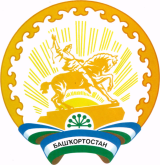 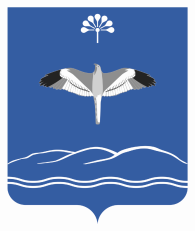     Совет сельского поселения Большеустьикинский сельсоветмуниципального районаМечетлинский районРеспублики Башкортостанул. Трактовая, 11а,452550,с.Большеустьикинское,Тел. (34770)2-03-07факс:2-00-95bolul@ufamts.ru